											Приложение 15МИНОБРНАУКИ  РОССИИ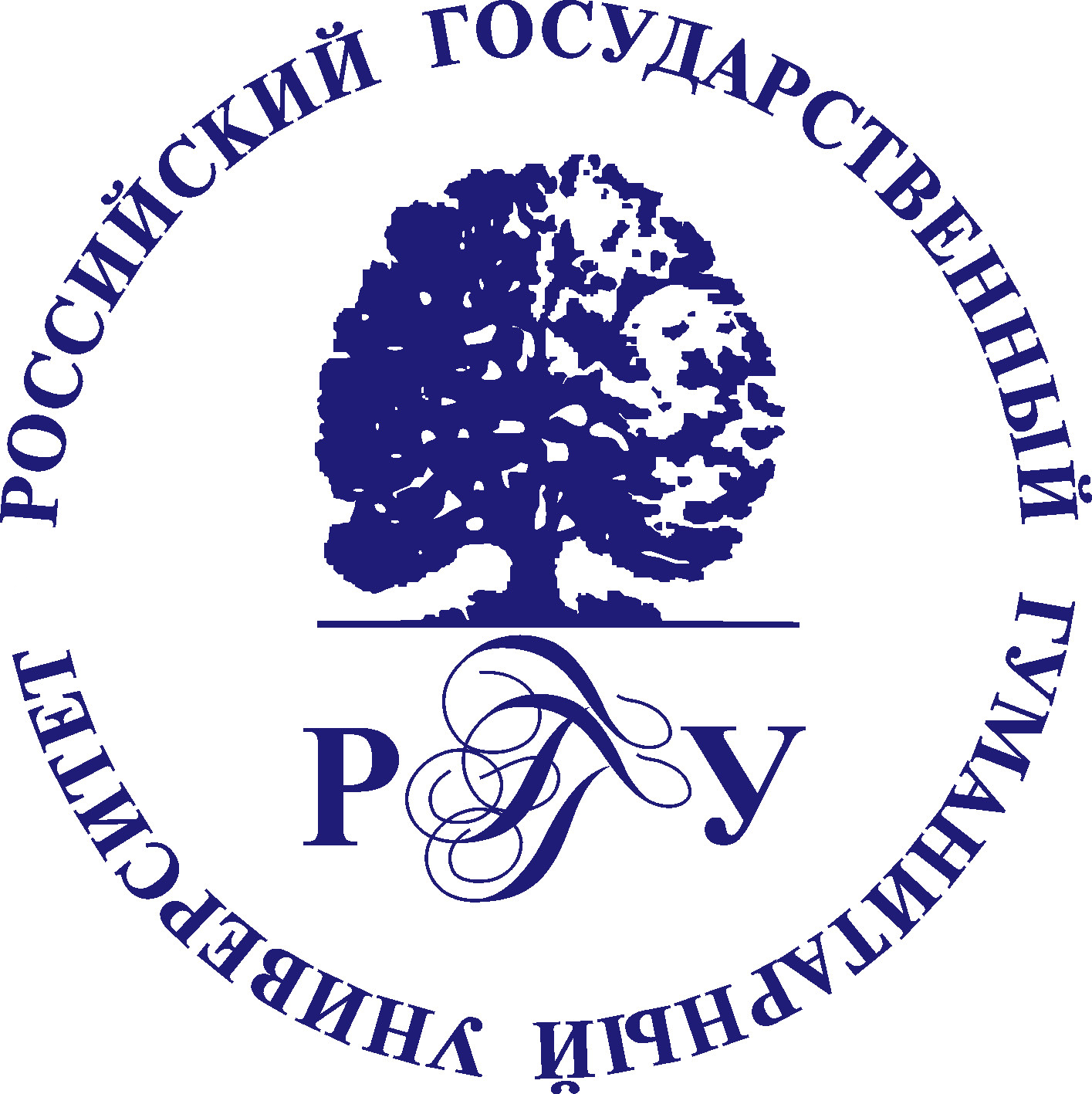 Федеральное государственное бюджетное образовательное учреждениевысшего образования«Российский государственный гуманитарный университет»(ФГБОУ ВО «РГГУ»)Управление аспирантурой и докторантурой						  УТВЕРЖДЕН					  приказом РГГУ от 18.02.2019 г. № 01-51/оснПОРЯДОКорганизации и осуществления образовательной деятельности по образовательным программам высшего образования – программам подготовки научно-педагогических кадров в аспирантуре РГГУ для инвалидов и лиц с ограниченными возможностями здоровья(в редакции приказа от 30.04.2021 г.  № 01-253/осн)Москва 2019I. Общие положения1. Порядок организации и осуществления образовательной деятельности по образовательным программам высшего образования – программам подготовки научно-педагогических кадров в аспирантуре (далее – программы подготовки научно-педагогических кадров в аспирантуре, программы аспирантуры) РГГУ для инвалидов и лиц с ограниченными возможностями здоровья (далее - Порядок) определяет порядок реализации программам подготовки научно-педагогических кадров в аспирантуре для инвалидов и лиц с ограниченными возможностями здоровья.2. Настоящий Порядок подготовлен в соответствии с Федеральным законом от 29 декабря . № 273-ФЗ «Об образовании в Российской Федерации»; Порядком организации и осуществления образовательной деятельности по образовательным программам высшего образования – программам подготовки научно-педагогических кадров в аспирантуре (адъюнктуре), утвержденным Приказом Минобрнауки России от 19 ноября . № 1259, другими законодательными и нормативными правовыми актами, уставом РГГУ. 3. Выбор методов и средств обучения, образовательных технологий и учебно-методического обеспечения реализации программы подготовки научно-педагогических кадров в аспирантуре осуществляется РГГУ исходя из необходимости достижения аспирантами планируемых результатов освоения указанной программы, а также с учетом индивидуальных возможностей аспирантов из числа инвалидов и лиц с ограниченными возможностями здоровья.II. Организация обучения инвалидов и лиц с ограниченными возможностями здоровья4. Срок получения высшего образования по программе подготовки научно-педагогических кадров в аспирантуре инвалидами и лицами с ограниченными возможностями здоровья устанавливаются федеральным государственным образовательным стандартом.При обеспечении инклюзивного образования инвалидов и лиц с ограниченными возможностями здоровья в целях адаптации программы подготовки научно-педагогических кадров в аспирантуре к возможностям указанных лиц предусматривается увеличение срока обучения, но не более чем на один год по сравнению со сроком, установленным для соответствующей формы обучения. Индивидуальный срок обучения устанавливается приказом ректора на основании письменного заявления аспиранта. 5. Обучение по программам подготовки научно-педагогических кадров в аспирантуре инвалидов и лиц с ограниченными возможностями здоровья осуществляется с учетом особенностей психофизического развития, индивидуальных возможностей и состояния здоровья таких аспирантов.6. Обучение аспирантов с ограниченными возможностями здоровья может быть организовано как совместно с другими аспирантами, так и в отдельных группах.7. Содержание высшего образования по программам подготовки научно-педагогических кадров в аспирантуре и условия организации обучения аспирантов с ограниченными возможностями здоровья определяются адаптированной программой подготовки научно-педагогических кадров в аспирантуре, а для инвалидов также в соответствии с индивидуальной программой реабилитации инвалида, которые предусматривают увеличение срока подготовки в соответствии с п. 4 настоящего Порядка (приложение). В программу подготовки научно-педагогических кадров в аспирантуре включается адаптационная дисциплина «Социально-психологическая адаптация и профессиональное самоопределение», способствующая профессиональной и социальной адаптации обучающегося, самоорганизации его учебной и научно-исследовательской деятельности. Количество часов лекционных занятий (работы обучающегося во взаимодействии с преподавателем) увеличивается в рамках соответствующей программы аспирантуры на 20 %.8. Оценочные средства для инвалидов и лиц с ограниченными возможностями здоровья выбираются с учетом их индивидуальных психофизических особенностей.При необходимости инвалидам и лицам с ограниченными возможностями здоровья предоставляется дополнительное время для подготовки ответа на экзамене/зачете.При проведении процедуры оценивания результатов обучения инвалидов и лиц с ограниченными возможностями здоровья предусматривается использование технических средств, необходимых им в связи с их индивидуальными особенностями. Эти средства могут быть предоставлены РГГУ, допускается использование собственных технических средств.Процедура оценивания результатов обучения инвалидов и лиц с ограниченными возможностями здоровья по дисциплине (модулю) (далее - дисциплина) предусматривает предоставление информации в формах, адаптированных к ограничениям их здоровья и восприятия информации:для лиц с нарушениями зрения:- в печатной форме увеличенным шрифтом;- в форме электронного документа;- в форме аудиофайла;- в печатной форме на языке Брайля;для лиц с нарушениями слуха:-в печатной форме;- в форме электронного документа;для лиц с нарушениями опорно-двигательного аппарата:-в печатной форме;- в форме электронного документа;- в форме аудиофайла.Данный перечень может быть конкретизирован с учетом контингента аспирантов.При проведении процедуры оценивания результатов обучения инвалидов и лиц с ограниченными возможностями здоровья по дисциплине обеспечивается выполнение следующих требований в зависимости от индивидуальных особенностей обучающихся:- доступная форма предоставления заданий оценочных средств (в печатной форме, в печатной форме увеличенным шрифтом, в печатной форме шрифтом Брайля, в форме электронного документа. Задания зачитываются ассистентом, задания предоставляются с использованием сурдоперевода);- доступная форма предоставления ответов на задания (письменно на бумаге, набор ответов на компьютере, письменно на языке Брайля, с использованием услуг ассистента, устно).При необходимости для инвалидов и лиц с ограниченными возможностями здоровья процедура оценивания результатов обучения по дисциплине может проводиться в несколько этапов.9. Учебно-методические материалы для самостоятельной работы аспирантов из числа инвалидов и лиц с ограниченными возможностями здоровья предоставляются в формах, адаптированных к ограничениям их здоровья и восприятия информации:для лиц с нарушениями зрения:- в печатной форме увеличенным шрифтом;- в форме электронного документа;- в форме аудиофайла;- в печатной форме на языке Брайля;для лиц с нарушениями слуха:-в печатной форме;- в форме электронного документа;для лиц с нарушениями опорно-двигательного аппарата:-в печатной форме;- в форме электронного документа;- в форме аудиофайла.10. Государственная итоговая аттестация выпускников аспирантуры из числа инвалидов и лиц с ограниченными возможностями здоровья организуется с учетом особенностей психофизического развития, индивидуальных возможностей выпускников и состояния их здоровья в соответствии с Порядком проведения государственной итоговой аттестации по образовательным программам высшего образования - программам подготовки научно-педагогических кадров в аспирантуре РГГУ, утвержденным приказом ректора.Выпускники аспирантуры из числа инвалидов и лиц с ограниченными возможностями здоровья не позднее, чем за 3 месяца до начала проведения государственной итоговой аттестации подают в Управление аспирантурой и докторантурой письменное заявление о необходимости создания для них специальных условий при проведении государственных аттестационных испытаний. В заявлении выпускник аспирантуры указывает на необходимость присутствия ассистента на государственном аттестационном испытании. По письменному заявлению выпускников аспирантуры из числа инвалидов и лиц с ограниченными возможностями здоровья продолжительность сдачи государственного аттестационного испытания может быть увеличена по отношению к установленной продолжительности его сдачи.Рекомендован к утверждениюНаучно-методическим советомпо аспирантуре и докторантуре13.12.2018 г., протокол № 1ПриложениеСтруктура программы подготовки научно-педагогических кадровв аспирантуре при обеспечении инклюзивного образования инвалидов и лиц с ограниченными возможностями здоровьяНаправления подготовки: 37.06.01. Психологические науки; 38.06.01 Экономика; 39.06.01 Социологические науки; 40.06.01 Юриспруденция; 41.06.01 Политические науки и регионоведение; 42.06.01 Средства массовой информации и информационно-библиотечное дело; 45.06.01 Языкознание и литературоведение; 46.06.01 Исторические науки и археология; 47.06.01 Философия, этика и религиоведение; 50.06.01 Искусствоведение; 51.06.01 КультурологияНаправления подготовки: направлениям подготовки: 09.06.01 Информатика и вычислительная техника; 10.06.01. Информационная безопасностьНаименование элемента программыОбъемв з.е. Курс (год обучения)/ Семестр (полуго-дие)ФормыконтроляБлок 1 «Дисциплины»30Базовая часть9Дисциплина «Иностранный язык»51 /1, 2Канд.экзамен, июньДисциплина «История и философия науки»41 /1, 2Канд.экзамен, июньВариативная часть21Обязательные дисциплины 19Дисциплины в соответствии с направленностью программыаспирантуры12Дисциплина/дисциплины  в соответствии с учебным планом подготовки аспирантов71 /13/5Зачет с оценкой,февральДисциплина/дисциплины  в соответствии с учебным планом подготовки аспирантов31 /2Зачет, июньСпециальная дисциплина по направленности программыаспирантуры в соответствии с учебным планом подготовки аспирантов2 2 /4Канд.экзамен по специальнойдисциплине, июньДисциплины, направленные на подготовку к преподавательской деятельности5Теоретические проблемы гуманитарного знания: междисциплинарные и пограничные поля исследований21 /1, 2Зачет, июньПсихология и педагогика высшей школы31 /1, 2Зачет, июньАдаптационная дисциплина 2Социально-психологическая адаптация и профессиональное самоопределение23/6Зачет с оценкой,июньДисциплины по выбору2Дисциплины по выбору в соответствии с учебным планом подготовки аспирантов22 /3Зачет с оценкой,февральБлок 2 «Практики»6 Вариативная часть6Педагогическая практика в соответствии с направленностью программы аспирантуры 11 /2 Зачет, июньПедагогическая практика в соответствии с направленностью программы аспирантуры 22 /3Зачет с оценкой,февральНаучная практика в соответствии с направленностью программы аспирантуры 33/5Зачет с оценкой,февральБлок 3 «Научные исследования»Вариативная часть135Научные исследования135В соответст-вии с учебным планом подготовки аспирантовПодготовка научно-квалифика-ционной работы – диссертации на соискание ученой степени кандидата наукБлок 2 «Практики» и Блок 3 «Научные исследования»- итого141Блок 4 «Государственнаяитоговая аттестация» 9В соответст-вии с учебным планом подготовки аспирантовГосударст-венный экзамен и представле-ние научного доклада об основных результатах подготовлен-ной научно-квалификационной работы (диссертации)Базовая часть9Объем программы аспирантуры180Факультативные дисциплины Вариативная частьДисциплина в соответствии с учебнымпланом подготовки аспирантов 1 /2Зачет, июньНаименование элемента программыОбъемв з.е. Курс (год обучения)/ Семестр (полуго-дие)ФормыконтроляБлок 1 «Дисциплины»30Базовая часть9Дисциплина  «Иностранный язык»51/1, 2Канд.экзамен, июньДисциплина «История и философия науки»41/1, 2Канд.экзамен, июньВариативная часть21Обязательные дисциплины 19Дисциплины  в соответствии с учебным планом подготовки аспирантов71/13/5Зачет с оценкой,февральДисциплина/дисциплины  в соответствии с учебным планом подготовки аспирантов31/2Зачет, июньСпециальная дисциплина по направленности программыаспирантуры в соответствии с учебным планом подготовки аспирантов2 2/4Канд.экзамен по специальной дисциплине, июньДисциплины, направленные на подготовку к преподавательской деятельности5Теоретические проблемы гуманитарного знания:междисциплинарные и пограничные поля исследований21/1, 2Зачет, июньПсихология и педагогика высшей школы31/1, 2Зачет, июньАдаптационная дисциплина 2Социально-психологическая адаптация и профессиональное самоопределение23/6Зачет с оценкой,июньДисциплины по выбору2Дисциплины по выбору в соответствии с учебным планом подготовки аспирантов22/3Зачет с оценкой,февральБлок 2 «Практики»6 Вариативная часть6Педагогическая практика в соответствии с направленностью программы аспирантуры 11/2 Зачет, июньПедагогическая практика в соответствии с направленностью программы аспирантуры 22/3Зачет с оценкой,февральНаучная практика в соответствии с направленностью программы аспирантуры 33/5Зачет с оценкой,февральБлок 3 «Научные исследования»Вариативная часть195Научные исследования 195В соответст-вии с учебным планом подготовки аспирантовПодготовка научно-квалифика-ционной работы – диссертации на соискание ученой степени кандидата наукБлок 2 «Практики» и Блок 3 «Научные исследования»- итого201Блок 4 «Государственнаяитоговая аттестация» 9В соответст-вии с учебным планом подготовки аспирантовГосударст-венный экзамен и представле-ние научного доклада об основных результатах подготовлен-ной научно-квалификационной работы (диссертации)Базовая часть9Объем программы аспирантуры240Факультативные дисциплины Вариативная частьДисциплина(ы) в соответствии с учебным планом подготовки аспирантов 1/2Зачет, июнь